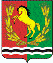 АДМИНИСТРАЦИЯМУНИЦИПАЛЬНОГО ОБРАЗОВАНИЯ   ЧКАЛОВСКИЙ  СЕЛЬСОВЕТАСЕКЕЕВСКОГО РАЙОНА ОРЕНБУРГСКОЙ ОБЛАСТИПОСТАНОВЛЕНИЕ15.06.2020                                             п. Чкаловский                                № 51- п   О  снятии семьи Прокаевой О.Н. с учёта  в качестве нуждающейся в улучшении жилищных условийВ соответствии со ст. 9 Закона Оренбургской области от 23.11. 2005  № 2733/489-III-ОЗ  “О порядке ведения органами местного самоуправления  учета граждан в качестве нуждающихся  в жилых помещениях, предоставляемых по договорам социального найма»,   Уставом муниципального образования Чкаловский сельсовет, постановляет:1. Снять с учета семью Прокаевой Оксаны Николаевны, 22.09.1981 г.р. состоящую на учёте в качестве нуждающейся в улучшении жилищных условий по категории «Многодетная семья»,   в  связи   утраты оснований, дающих право на улучшение жилищных условий (Прокаева О.Н.  . приобрела в собственность жилой дом площадью 58,1 кв.м по адресу: п.Чкаловский, ул.Полевая, д.38). 	2.Секретарю жилищной комиссии уведомить вышеуказанную семью о принятом решении.	3.Настоящее  постановление  вступает в силу  со дня его   подписания.Глава  муниципального образования                                            Э.Н. КосынкоРазослано: в дело,  жилищной комиссии, прокурору района, Прокаевой О.Н.